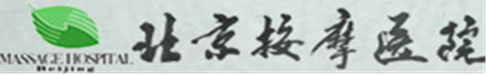 北京按摩医院朝阳院区医疗废物暂存处施工项目院内遴选文件项目编号：BJAMYY-2023-04-01采购单位：北京按摩医院2023年04月目 录第一章  院内遴选邀请第二章  遴选前附表第三章  评定成交标准第四章  采购需求第五章  合同条款第六章  附件-响应文件格式院内遴选邀请项目名称：北京按摩医院朝阳院区医疗废物暂存处施工项目项目编号：BJAMYY-2023-04-01一、对供应商资格要求（供应商资格条件）:供应商营业执照副本的复印件、税务登记证复印件、组织机构代码证复印件；或三证合一的营业执照副本复印件等所有资质（前述资质证书需在有效期内、应清晰可辨，并加盖供应商公章）；法定代表人身份证明复印件；以遴选日期计算，近六个月内任何一个月依法缴纳社会保障资金的证明单据的复印件，和近六个月内任何一个月依法缴纳税收的证明单据的复印件；参加本次采购活动前三年内在经营活动中没有重大违法记录的声明；有效的供应商法定代表人授权书原件及被授权人的身份证复印件；具有良好的商业信誉和健全的财务会计制度；单位负责人为同一人或者存在直接控股、管理关系的不同供应商，不得同时参加本项目同一包的遴选；本项目不接受联合体参加；未被“信用中国”网站（www.creditchina.gov.cn）、“中国政府采购网”（www.ccgp.gov.cn）列入失信被执行人、重大税收违法案件当事人名单、政府采购严重失信行为记录名单；法律、行政法规规定的其他条件。第二章  遴选前附表本表关于遴选前附表的具体要求是对供应商须知的具体补充和修改，如有矛盾，应以本表为准。第三章 评定成交标准一、评审方法：本次评审采用综合评分法，是指响应文件满足遴选文件全部实质性要求且按评审因素的量化指标评审得分最高的报价人为成交候选报价人的评审方法。二、本项目评分标准为：价格部分30分，商务部分10分，技术部分60分。注：1.实质性响应遴选文件要求且最低遴选价为遴选基准价；2.供应商报价低于成本的除外；3.最低报价不作为遴选中选的保证；4.★不满足不进入详评评审因素和指标1、评分因素及分值第四章  采购需求一、采购标的需实现的功能或者目标根据北京按摩医院朝阳院区医疗废物实际产出情况进行分类收集、暂存、清运。二、采购项目预算本项目预算及最高限价金额为272137.24元。三、采购项目交付或者实施的时间和地点采购项目（标的）交付的时间：合同签订后40天内完成采购项目（标的）交付的地点：北京按摩医院指定地点四、采购标的需满足的标准等要求需满足医疗废物集中处置技术规范（环发[2003]206号）等相关标准五、采购标的的其他技术、服务等要求   施工期间采购人不提供工作餐及住宿。六、采购标的需满足的质量、安全、技术规格等要求：1.医疗废物暂存处总体尺寸为需≥8000mm*3600mm*2600mm；#2.地基需≥200mm厚混凝土底板；3.需设有医疗废物堆放处、污车清洗、污车洁具存放、防护服更换、生活用品间防止交叉污染，可满足存放、转运、清洗、消毒等要求；4.箱体结构为钢骨架，钢柱需≥150*210*2.0mm镀锌方管；顶部及底部钢梁规格需镀锌≥120mm方管；墙面为玻璃丝棉彩钢复合夹芯板内衬防水防腐墙板，地面需铺设防滑地砖；5.箱体外观颜色需经甲方确认（基础色或图案，需经甲方同意后制定）；#6.防火等级为A级；#7.需满足抗震9级，防风8级要求；#8.箱体需≥2条独立出入通道口，为2100*1500mm双开门，污车清洗间及生活用品间均有单独出入口，并分别设有不锈钢挡鼠板；9.箱体需≥1个排风扇（750m3/h）,满足通风换气要求；10.污车清洗处设有陶瓷墩布池1个、水龙头1套、不锈钢地漏2个。排水路径，防护服更换处需有陶瓷洗手盆1套、感应式冲水龙头1套；11.医废办公间需设有更衣柜1套、办公桌椅板凳1套、空调1台、电表1台、水表1台；12.室外排水管为φ110PVC塑料管。室内预留空调及冷藏柜电源，电源引入电缆需≥3*16㎡YJV22，敷设方式需地下敷设；#13.管沟土方人工开挖≥60米长，管道及电缆敷设后人工回填并夯实符合施工规范要求。14.房间内需LED吸顶灯≥8套、紫外线消毒灯≥5套、灭蝇灯≥3套，数量、规格符合相关要求；#15.工期需≤40天；16.质保需≥1年；#17.质量标准：所提供设备需提供合格证，符合《医疗废物集中处置技术规范》等检验标准；18.转运车清洗消毒存放间、医疗废物暂存间的地面和墙裙必须进行防渗处理，且墙裙不低于1.0 米高；★19.医疗废物暂存处分项报价单内容需全部满足。；以上设备需含安装、人工、运输、调试及相关许可证协助办理工作，均由中标人承担。参考平面图：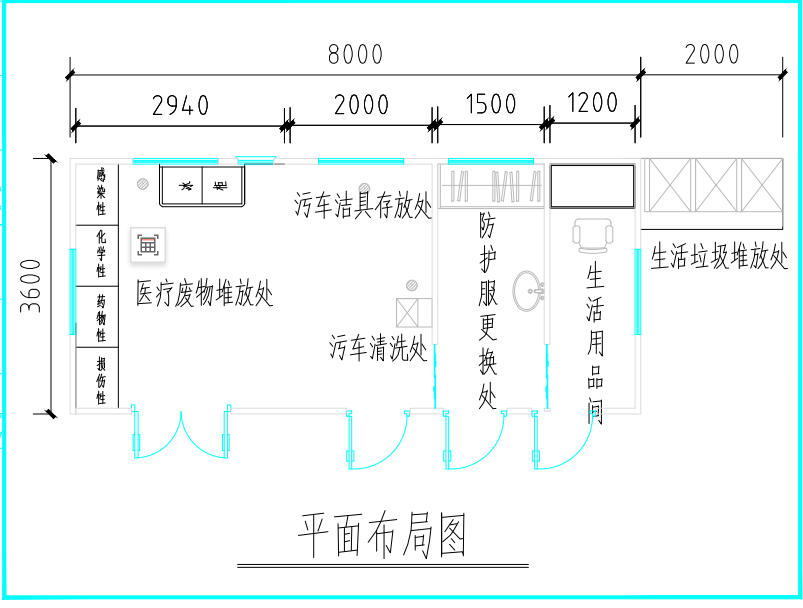 第五章  合同条款编号：合同草案条款朝阳院区医疗废物暂存处施工项目（本合同模板仅供参考，最终合同文本以双方最终签订为准）发 包 方：_______________________________________________承 包 方：_______________________________________________工程名称： ___________________________________________工程地点：_______________________________________________建筑面积：_________________ 平方米；结构类型：________________ ；承包范围：_______________________________________________承包方式：_______________________________________________ 质量等级（优良或合格）：_________________________________工程承包价（金额大写）：_______________________________￥：_____________________________ 元朝阳院区医疗废物暂存处施工项目合同协议条款依照《中华人民共和国民法典》、《中华人民共和国建筑法》及其它有关法律、行政法规，就本项工程建设有关事项，遵循平等、自愿、公平和诚实信用的原则，经双方协商达成如下协议：第1条 工期本合同工程定于        年    月____日开工；于        年    月____日竣工。合同工期日历天数为       天 。工期如需提前，按约定的开、竣工日期计算的合同工期总天数为     天。第2条 图纸发包方于_______________年_______月_______日，向承包方提供________套图纸。第3条 发包方、承包方驻工地代表发包方工程师姓名：_______________；承包方项目经理姓名：_______________ 。第4条 发包人工作开工前办理完毕土地征用，青苗、树木赔偿，坟地迁移，房屋、构筑物拆迁，地上及架空、地下障碍物清除，将施工所需水、电线路、道路接通至施工现场，并保证施工期间的需要，向承包方提供施工现场工程地质和地下管网线路资料，提交办理有关证件、批件的合法手续，将水准点与座标控制点位置以书面形式提交给承包方，并于现场交验，协调、处理施工现场周围建筑物、构筑物(含文物保护建筑)、古树名木和地下管线的保护及施工扰民问题，合同签订后  /   天内组织会审图纸和设计交底，在收到承包方提供的施工组织设计(或施工方案)和进度计划后   /  天内予以确认。凡在有毒有害环境中施工时，发包方按有关规定提供相应的防护措施，并承担相关的经济支出。第5条 承包人工作5·1 每月      日向发包方报送月度施工计划和已完工程进度统计报表。5·2 遵守国家及本市有关部门对施工现场的交通和施工噪音等管理规定，负责安全保卫、清洁卫生等各项工作，做好施工现场周围建筑物、构筑物(含文物保护建筑)、古树名木和地下管线的保护。发现地下障碍和文物时，及时报告有关部门并采取有效保护措施，按有关具体规定处置，发包方承担由此发生的费用，延误的工期相应顺延。在图纸会审和设计交底后     天内向发包方提交施工组织设计(或施工方案)和进度计划。承包方不按合同约定完成各项工作时，应承担由此造成的经济损失，工期不予顺延。5·3承包方不得将工程全部转包给第三人或者将全部工程肢解后以分包的名义转包给第三人。5·4由于承包方原因在施工场地内及其毗邻地带造成的发包人以及第三者人员伤亡和财产损失，由承包方负责赔偿。第6条 工程质量检查及验收。6·1 工程质量标准必须符合现行国家有关工程施工质量验收规范和标准的要求。当工程具备覆盖、掩盖条件或达到中间验收部位以前，承包方自检，并于48小时前通知发包方参加，验收合格，发包方在验收记录上签字后，方可进行隐蔽和继续施工。工程质量符合规范要求，发包方不在验收记录签字，可视为发包方已经批准，承包方可进行隐蔽或继续施工。验收不合格，承包方在限定时间内修改后重新验收。因发包方不正确纠正或其它非承包方原因引起的经济支出，由发包方承担。检验不应影响施工正常进行，如影响施工正常进行，检验不合格，影响正常施工的费用由承包方承担。除此之外影响正常施工的经济支出由发包方承担，相应顺延工期。6·2 工程具备竣工验收条件，承包方按国家和本市工程竣工有关规定，向发包方提供完整竣工资料和竣工验收报告，发包方10天内组织验收。发包方不能按约定日期组织验收，应从约定期限最后一天的次日起承担工程保管责任及应支付的费用。第7条 设计变更及合同价款的调整施工中发包方对原设计进行变更，经批准后，发包方应在变更前10天向承包方发出书面变更通知，否则，承包方有权拒绝变更。承包方按通知进行变更，并于5天内，根据约定的可调整承包方式提出变更价款报告的完整资料，因变更导致的经济支出和承包方损失，由发包方承担，发包方收到变更价款报告之日起5天内予以签认，无正当理由不签认时自变更价款报告送达之日起5天后自行生效，由此延误的工期相应顺延。第8条 工程价款及结算双方按国家和本市有关主管部门现行规定，在合同生效后，发包方按下表约定分_____次向承包方预付或支付工程款，发包方不按时拨付工程款，从应付之日起承担应付款的利息。第9条 缺陷责任与保修9·1在工程移交发包方后，因承包方原因产生的质量缺陷，承包方应承担质量缺陷责任和保修义务。缺陷责任期届满，承包方仍应承担有偿维保义务。9·2缺陷责任期从工程通过竣工验收之日起两年。缺陷责任期内，由承包方原因造成的缺陷，承包方应负责维修，并承担鉴定及维修费用。如承包方不维修也不承担费用，发包方可向承包方进行索赔。9.3工程保修期从工程竣工验收合格之日起     年。在工程保修期内，承包方应当根据有关法律规定以及合同约定承担保修责任。保修期内，因承包方原因造成工程的缺陷、损坏，承包方应负责修复，并承担修复的费用以及因工程的缺陷、损坏造成的人身伤害和财产损失；保修期内，因发包方使用不当造成工程的缺陷、损坏，可以委托承包方修复，但发包方应承担修复的费用，并支付承包方合理利润；第10条 材料设备的供应。 10·1 发包方按双方约定的《发包方供应材料设备一览表》(附后)供应材料设备，如与《一览表》不符时，承担相应违约责任。10·2 发包方、承包方双方应对各自负责供应的材料设备，提供产品合格证明;如与设计和规范要求不符的产品，重新采购符合要求的产品，各自承担由此发生的费用。第11条 争议 发包方、承包方双方发生争议时，可以通过协商或者申请施工合同管理机构会同有关部门调解。不愿调解或调解不成的，可以采取下列一种方式解决：第一种争议解决方式：向   北京   仲裁委员会申请仲裁; 第二种争议解决方式：向   甲方所在地     人民法院起诉。 双方约定按第             种争议解决方式解决。第12条 违约 12·1在合同履行过程中发生的下列情形，属于发包方违约：（1）因发包方原因未能按合同约定支付合同价款的；（2）发包方提供的材料、工程设备的规格、数量或质量不符合合同约定，或因发包方原因导致交货日期延误或交货地点变更等情况的；（3）因发包方违反合同约定造成暂停施工的；（4）发包方无正当理由没有在约定期限内发出复工指示，导致承包方无法复工的；（5）发包方明确表示或者以其行为表明不履行合同主要义务的；（6）发包方未能按照合同约定履行其他义务的。发包方发生违约时，承包方可向发包方发出通知，要求发包方采取有效措施纠正违约行为。发包方收到承包方通知后仍不纠正违约行为的，承包方有权暂停相应部位工程施工，发包方仍不纠正其违约行为并致使合同目的不能实现的，承包方有权解除合同并要求发包方支付违约金、承担由此增加的费用以及支付合理的利润。12·2在合同履行过程中发生的下列情形，属于承包方违约：（1）承包方违反合同约定进行转包或违法分包的；（2）承包方违反合同约定采购和使用不合格的材料和工程设备的；（3）因承包方原因导致工程质量不符合合同要求的；（4）承包方未能按施工进度计划及时完成合同约定的工作，造成工期延误的；（5）承包方在缺陷责任期及保修期内，未能在合理期限对工程缺陷进行修复，或拒绝按发包方要求进行修复的；（6）承包方明确表示或者以其行为表明不履行合同主要义务的；（7）承包方未能按照合同约定履行其他义务的。承包方发生违约时，发包方可向承包方发出整改通知，要求其在指定的期限内改正。承包方在指定的合理期限内仍不纠正违约行为并致使合同目的不能实现的，发包方有权解除合同。合同解除后，因继续完成工程的需要，发包方有权使用承包方在施工现场的材料、设备、临时工程、承包方文件和由承包方或以其名义编制的其他文件，承包方应向发包方支付违约金并赔偿一切给发包方造成的经济损失。12·3发包方或承包方不能按本协议条款约定内容履行自己的其他各项义务及发生使合同无法履行的其他行为，应承担相应的违约责任，包括支付违约金，赔偿因其违约给对方造成的全部经济损失。除非双方协议将合同终止，或因一方违约使合同无法履行，违约方承担上述违约责任后仍应继续履行合同。第13条 合同份数。 本合同正本两份具有同等效力，由发包方承包方双方分别保存；副本           份。第14条 补充条款如下：工程发包方供应材料设备一览表本合同订立时间：               年        月        日（即日起生效） 附件-响应文件格式供应商编制文件须知1、供应商按照本部分的顺序编制响应文件，编制中涉及格式资料的，应按照本部分提供的内容和格式（所有表格的格式可扩展）填写提交。2、对于文件中标记了“实质性格式”文件的，供应商不得改变格式中给定的文字所表达的含义，不得删减格式中的实质性内容，不得自行添加与格式中给定的文字内容相矛盾的内容，不得对应当填写的空格不填写或不实质性响应，否则响应无效。未标记“实质性格式”的文件和竞争性磋商文件未提供格式的内容，可由供应商自行编写。3、全部声明和问题的回答及所附材料必须是真实的、准确的和完整的。附件1  报价一览表遴选编号：  BJAMYY-2023-04-01                       项目名称：  北京按摩医院朝阳院区医疗废物暂存处施工项目根据本项目实际情况，本项目费用如下：说明: 1、完全满足遴选文件的商务条款要求和技术服务条款要求。      2、大写金额和小写金额不一致的，以大写金额为准；3、总价金额与按单价汇总金额不一致的，以单价金额计算结果为准。供应商（全称）:                               (签章)
法定代表人（授权代表）:                       (签章)日期：        年    月    日附件2  分项（明细）报价表遴选编号：  BJAMYY-2023-04-01     项目名称：  北京按摩医院朝阳院区医疗废物暂存处施工项目      根据本项目实际情况，费用明细如下：以上设备需含安装、人工、运输、调试及相关许可证协助办理工作，均由中标人承担注：1.本表格式内容可按本项目采购服务的特点自行编制，详细对报价总价进行分析。2.如果按单价计算的结果与总价不一致，以单价为准修正总价。3.如果不提供详细分项报价将视为没有实质性响应采购文件。供应商法定代表人或授权代表（签字）：           供应商名称（加盖单位公章）：                                       日期：                         附件3 采购需求偏离表遴选编号：  BJAMYY-2023-04-01     项目名称：  北京按摩医院朝阳院区医疗废物暂存处施工项目注：供应商应对遴选文件需求逐条填写偏离情况（正偏离、负偏离或无偏离），并说明偏离的具体内容及做出必要说明。供应商应对故意隐瞒偏离的行为承担责任。供应商法定代表人或授权代表（签字）：                      供应商名称（加盖单位公章）：                     日期：                    	附件4 合同条款偏离表项目编号：BJAMYY-2023-04-01     项目名称：_北京按摩医院朝阳院区医疗废物暂存处施工项目_注：1. 对合同条款中的所有要求，除本表所列明的所有偏离外，均视作供应商已对之理解和响应。2. “偏离情况”列应据实填写“正偏离”或“负偏离”。供应商法定代表人或授权代表（签字）：                      供应商名称（加盖单位公章）：                     日期：                    附件6  法定代表人授权书致：北京按摩医院注册于（国家或地区的名称）的_______________（公司名称）的在下面签字的（法定代表人或负责人姓名、职务）代表本公司授权_______________（公司名称）的在下面签字的（被授权人的姓名、职务）为本公司的合法代理人，就（项目名称、遴选文件编号）的院内遴选，以本公司名义处理一切与之有关的事务。本授权书于    年    月    日盖章生效，特此声明。法定代表人签字或签章：被授权人签字：供应商全称（加盖单位公章）：（后附法定代表人和被授权人身份证复印件加盖单位公章）附件7  响应书致：  北京按摩医院  我方参加你方就                  （项目名称，项目编号）组织的采购活动，并对此项目进行遴选。1. 我方已详细审查全部遴选文件，自愿参与遴选并承诺如下：（1）本响应有效期为自提交响应文件的截止之日起90个日历日。（2）除合同条款及采购需求偏离表列出的偏离外，我方响应遴选文件的全部要求。（3）我方已提供的全部文件资料是真实、准确的，并对此承担一切法律后果。（4）如我方成交，我方将在法律规定的期限内与你方签订合同，并在合同约定的期限内完成合同规定的全部义务。地址_________________________     电话_________________________供应商法定代表人或授权代表（签字）：                      供应商名称（加盖单位公章）：                     日期：                    附件8 资格证明文件一、目录有效的法人或者其他组织的营业执照等证明文件（复印件加盖单位公章）；参加本次采购活动前三年内，在经营活动中没有重大违法记录的声明；具有良好的商业信誉和健全的财务会计制度证明材料；提供社会保障资金缴纳记录（近6个月内任意1个月的有效票据凭证）、依法缴纳税收的证明材料（近6个月内任意1个月依法缴纳税收的记录），包括被委托人的近6个月在该公司的社会保障资金缴纳记录；5、中小企业声明函6、近年类似项目案例及相关证明文件（须提供合同复印件，合同至少包括甲乙双方，合同金额、详细遴选内容，双方签章及生效时间）；7、不接受联合体进行本项目遴选说明函--格式自拟8、服务方案---格式自拟；9、供应商认为需要提供的其他证明材料。二、填写须知以上所列资格证明文件未提供格式的，由供应商提供。所附格式中要求填写的全部问题和信息都必须填写。本资格声明的签字人应保证全部声明和填写的内容是真实的和正确的。遴选方将应用供应商提交的资料根据自己的判断和考虑决定供应商履行合同的合格性及能力。供应商提交的材料将被保密，但不退还。全部文件应按“遴选前附表”规定的份数提交。2、参加本次采购活动前三年内，在经营活动中没有重大违法记录的声明北京按摩医院：我公司在参加本次采购活动前三年内，在经营活动中没有重大违法记录（因违法经营受到刑事处罚或者责令停产停业、吊销许可证或者执照、较大数额罚款等行政处罚）。特此声明。供应商授权代表签字：                        供应商名称（加盖单位公章）：                         日期：                    3、具有良好的商业信誉和健全的财务会计制度证明材料提供会计师事务所出具的上一年度（2021年度或2022年度）财务审计报告或银行出具的资信证明5、中小企业声明函中小企业声明函本公司郑重声明，根据《政府采购促进中小企业发展管理办法》（财库﹝2020﹞46 号）的规定，本公司参加（单位名称）的（项目名称）遴选活动，全部为符合政策要求的中小企业。具体情况如下：1. （标的名称） ，属于（明确的所属行业）行业；承建（承接）企业为（企业名称），从业人员______人，营业收入为______万元，资产总额为______万元1，属于（中型企业、小型企业、微型企业）；……以上企业，不属于大企业的分支机构，不存在控股股东为大企业的情形，也不存在与大企业的负责人为同一人的情形。本企业对上述声明内容的真实性负责。如有虚假，将依法承担相应责任。供应商法定代表人或授权代表（签字）：                      供应商名称（加盖单位公章）：                     1从业人员、营业收入、资产总额填报上一年度数据，无上一年度数据的新成立企业可不填报。6、 近年类似项目案例表（须提供合同复印件，合同至少包括甲乙双方，合同金额、详细遴选内容，双方签章及生效时间）。注：1、供应商必须提供能够证明上述案例真实性的合同复印件，合同至少包括甲乙双方，合同金额、详细遴选内容，双方签章及生效时间；如供应商成立日期不足三年，请提供自成立之日至遴选之日的类似项目业绩；3、所有复印件应清晰，并由参加遴选单位加盖公章；4、不提供复印件的业绩，评分阶段不予以考虑。被授权人签字：                              供应商名称（加盖单位公章）：                         序号内容说明与要求1项目概述遴选时间：2023年04月12日上午 9点（如果时间有变化，以实际为准）遴选地点：北京按摩医院获取文件方式：官网自行下载文件 联系人：黄老师联系电话：010-661661422供应商资格要求详见遴选邀请资格要求3对联合体参与响应的要求本项目不接受联合体参加4是否为专门面向中小企业采购是5响应文件构成目录（格式见附件）；报价一览表（格式见附件）；采购需求偏离表（格式见附件）；合同条款偏离表（格式见附件）；资格证明文件（格式见附件）；供应商认为需要提供的其他证明材料6响应文件份数正本1份，副本4份7最高限价金额本项目最高限价金额：272137.24元人民币8评审方法综合评分法9转包中选公司不得转包业务10其他无任何在本次遴选活动中弄虚作假、徇私舞弊、行贿受贿或通过任何不正当手段干扰评选结果或通过上述行为获取中选资格等行为的，投诉人应当据实反映情况，否则应承担相应的法律后果。任何在本次遴选活动中弄虚作假、徇私舞弊、行贿受贿或通过任何不正当手段干扰评选结果或通过上述行为获取中选资格等行为的，投诉人应当据实反映情况，否则应承担相应的法律后果。任何在本次遴选活动中弄虚作假、徇私舞弊、行贿受贿或通过任何不正当手段干扰评选结果或通过上述行为获取中选资格等行为的，投诉人应当据实反映情况，否则应承担相应的法律后果。序号评分标准分值备注1价格部分30详细的评标内容见下述评分标准2商务部分10详细的评标内容见下述评分标准334技术部分60详细的评标内容见下述评分标准合计合计100详细的评标内容见下述评分标准序号评分项分值评分主要因素评分细则（分值）1价格部分30投标报价投标报价得分＝（评标基准价/投标报价）×最高分值评标基准价：满足招标文件要求且投标价格最低的投标报价评分具体因素2商务部分10业绩根据投标医疗废物暂存处近三年在中国境内类似的销售业绩情况，具有一个有效业绩得2分，每增加1个加2分，最高得10分（须提供业绩证明材料，如合同关键页，即合同首页、中标金额页及双方签字盖章页）3技术部分30性能指标技术指标全部满足招标文件的要求得30分；根据技术指标的重要性，一项技术指标不满足招标文件要求1分, 一项“#”号指标不满足招标文件要求扣2分；扣完为止（0-30分）。一项“★”号指标不满足将导致投标被否决。如有供货范围缺漏将按无效投标处理；如投标人未提供的所投设备的技术支持资料或提供的技术支持资料与所投设备不一致或不能体现招标文件的技术要求的，评标委员会均有权不予认可，并在评分中扣除相应的分值。3技术部分10供货能力投标人制定切实可行、合理具体的服务体系，包含但不限于服务体系能力建设、库存备货充足、货源保障能力、项目进度安排、产品保护措施等主要内容，能够体现出服务的便捷性、及时性且描述清晰、完整合理，切实可行的得 10 分，基本满足以上内容的得 6 分，内容无针对性、不全面的得3分，未提供不得分。3技术部分10质量保证、质量承诺投标人的质量保障措施（有详细的产品质量标准，且符合国家要求）措施可操作性强，无针对质量问题相关处罚内容的得 10 分；措施一般，但无对应处罚内容的得 6 分，措施无针对性且执行不具备操作性，无对应处罚内容的得3 分；未提供不得分3技术部分10售后服务根据采购需求，供应商应提供售后服务方案包括但不限于（服务内容、服务范围、服务人员的配备、响应时间及解决问题的能力、应急处理预案、质量问题退换货及召回、 缺少补货）等内容，以上内容详细、具体、完整的得 10 分，基本能满足采购人需求的得 6 分，内容粗略，无明显 针对性的得 3 分；未提供的不得分序号项目名称单位数量要求及货物品牌1地面拆除清理㎡47原草坪铲除，地面平整2三七灰土夯实㎡47人工夯实3混凝土基础200厚m39.4含模板制作安装4集装箱成品房㎡47150厚水泥加压复合板顶板安装5室内墙面护墙板㎡130防水防腐墙板6地面瓷砖㎡36600*600吸水瓷砖地面粘贴7挡鼠板块2厂家定制现场安装8外墙铝方通造型墙面㎡150厂家定制现场安装9水龙头套2采购安装10洗手盆套1采购安装11墩布池套1采购安装12吸顶灯套8采购安装13紫外线消毒灯套5采购安装瓦数14灭蝇灯套3采购安装瓦数15换气扇套1采购安装16配电箱安装套1厂家定制现场安装集成线路要求17强电布管穿线㎡36室内布管穿线含开关插座18室内给排水管安装㎡36给排水管暗藏安装19室外3*16㎡YJV22主电缆安装m60线管、电缆管沟内安装20电缆沟人工开挖m60深度30021室外110PVC排水管m60联塑PVC管安装22排水管沟人工开挖m60深度≥0.6米23管沟回填及草坪、步道砖恢复项1管沟回填恢复拨付工程款时间 (工程进度、部位)占合同承包造价百    分    比金        额人民币（元）序号 材料或设备名称规格型号单位 数量 单价 送达地点备  注序号 材料或设备名称规格型号单位 数量 单价 送达地点备  注发 包 人：                            承 包 人： （公章）（公章）地    址：                            地    址：法定代表人或委托人：                        法定代表人或委托人：电  话：                            电    话：传  真：                            传    真：开户银行：                          开户银行： 账  号：                            账    号：邮政编码：                          邮政编码：序号项 目总价（元）1北京按摩医院朝阳院区医疗废物暂存处施工项目总计（大写）总计（大写）序号项目名称单位数量单价总价要求及货物品牌1地面拆除清理㎡47原草坪铲除，地面平整2三七灰土夯实㎡47人工夯实3混凝土基础200厚m39.4含模板制作安装4集装箱成品房㎡47150厚水泥加压复合板顶板安装5室内墙面护墙板㎡130防水防腐墙板6地面瓷砖㎡36600*600吸水瓷砖地面粘贴7挡鼠板块2厂家定制现场安装8外墙铝方通造型墙面㎡150厂家定制现场安装9水龙头套2采购安装10洗手盆套1采购安装11墩布池套1采购安装12吸顶灯套8采购安装13紫外线消毒灯套5采购安装瓦数14灭蝇灯套3采购安装瓦数15换气扇套1采购安装16配电箱安装套1厂家定制现场安装集成线路要求17强电布管穿线㎡36室内布管穿线含开关插座18室内给排水管安装㎡36给排水管暗藏安装19室外3*16㎡YJV22主电缆安装m60线管、电缆管沟内安装20电缆沟人工开挖m60深度30021室外110PVC排水管m60联塑PVC管安装22排水管沟人工开挖m60深度≥0.6米23管沟回填及草坪、步道砖恢复项1管沟回填恢复合计金额合计金额合计金额合计金额序号内容响应文件的响应内容偏离情况说明1234567891011对本项目合同条款的偏离情况（请进行勾选）：□无偏离（如无偏离，仅勾选无偏离即可）□有偏离（如有负偏离，则须在本表中对负偏离项逐一列明）对本项目合同条款的偏离情况（请进行勾选）：□无偏离（如无偏离，仅勾选无偏离即可）□有偏离（如有负偏离，则须在本表中对负偏离项逐一列明）对本项目合同条款的偏离情况（请进行勾选）：□无偏离（如无偏离，仅勾选无偏离即可）□有偏离（如有负偏离，则须在本表中对负偏离项逐一列明）对本项目合同条款的偏离情况（请进行勾选）：□无偏离（如无偏离，仅勾选无偏离即可）□有偏离（如有负偏离，则须在本表中对负偏离项逐一列明）对本项目合同条款的偏离情况（请进行勾选）：□无偏离（如无偏离，仅勾选无偏离即可）□有偏离（如有负偏离，则须在本表中对负偏离项逐一列明）对本项目合同条款的偏离情况（请进行勾选）：□无偏离（如无偏离，仅勾选无偏离即可）□有偏离（如有负偏离，则须在本表中对负偏离项逐一列明）序号文件条目号文件要求响应文件内容偏离情况（据实填写）说明序号单位名称项目名称联系人联系方式完成情况是否有用户反馈情况